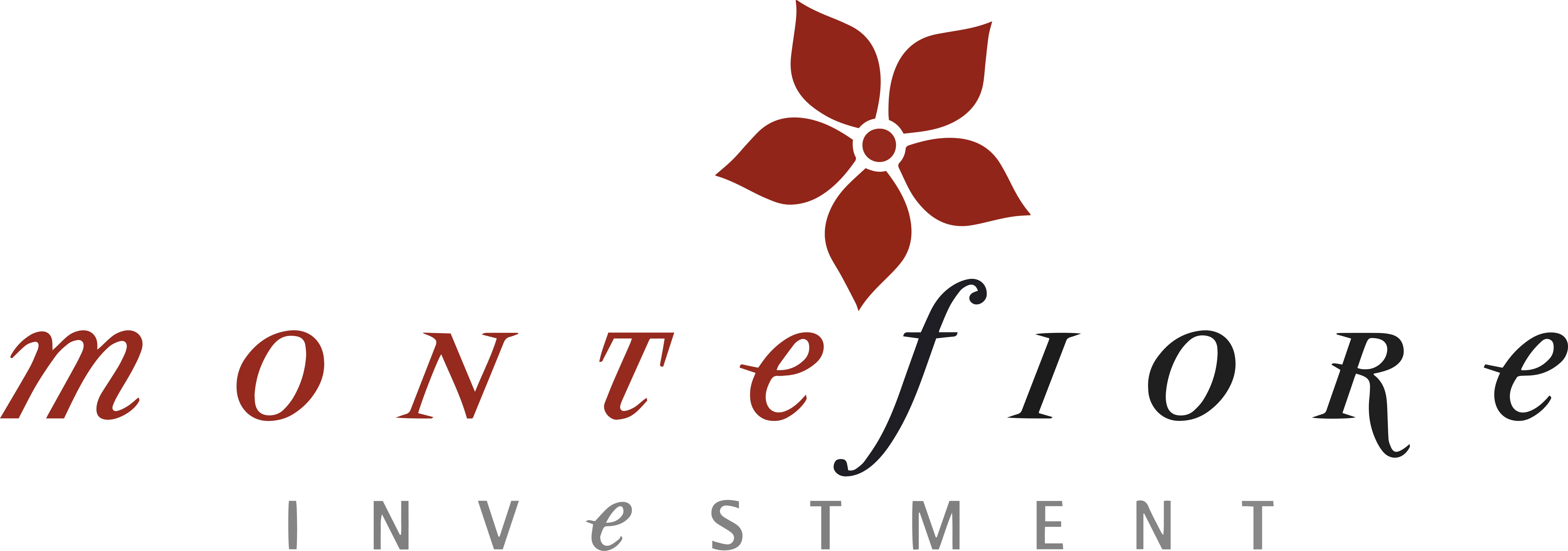 Carlo Mammola è il nuovo Senior Advisor e Co-Responsabile per l’Italia di Montefiore InvestmentMilano, 12 aprile 2022. Montefiore Investment, fondo di private equity specializzato nel mid-market, ha nominato Carlo Mammola come Senior Advisor e Co-Head di Montefiore in Italia con l'obiettivo di sviluppare la società sul mercato italiano.Carlo, che vanta oltre 30 anni di esperienza nel settore del private equity, si occuperà di sviluppare le attività italiane di Montefiore Investment. Carlo, ex Amministratore Delegato del Fondo Italiano d'Investimento, è stato uno dei promotori e il responsabile della prima Spac quotata in Borsa Italiana, nonché fondatore e managing partner di Argan Capital di cui ha guidato il business italiano. Prima di fondare Argan, Carlo è stato membro del Comitato Investimenti di Bank of America Capital Partners Europe e, prima ancora, ha lavorato presso Paribas Affaires Industrielles (PAI) in qualità di responsabile per l'Italia. Laureatosi in ingegneria meccanica presso il Politecnico di Torino, Mammola ha poi conseguito un Master in Business Administration in Bocconi, università dove ha ricoperto il ruolo di docente per 35 anni e dove attualmente insegna Management dell’Innovazione e della Tecnologia.Fondata nel 2005, Montefiore Investment offre agli imprenditori europei una expertise strategica, finanziaria e operativa, insieme ad una rete forte e geograficamente diversificata. Montefiore Investment supporta le aziende ad alto potenziale in operazioni di equity e progetti di crescita, attraverso una strategia che si basa sui due pilastri di “Focus and Growth”: forte focus sulle imprese e una competenza distintiva nel supportare ambiziosi progetti di crescita in Europa e a livello internazionale.Con oltre 2 miliardi di euro di asset in gestione, Montefiore Investment si è classificato tra i fondi di investimento europei più performanti nel supporto a lungo termine agli imprenditori del settore mid-market.Carlo Mammola ha commentato: «Sono lieto di entrare a far parte di Montefiore Investment e di avere la possibilità di seguire da vicino l’apertura della sede di Milano e lo sviluppo del business italiano. Il nostro è un Paese ricco di opportunità e di imprenditori desiderosi di crescere ed internazionalizzare il proprio business. Sono certo che potremo supportarli al meglio e accompagnarli nel loro percorso di sviluppo a livello globale».Henri Topiol, Partner di Montefiore Investment e Co-Head per l’Italia, ha commentato: «Grazie al suo prestigioso background professionale, Carlo rappresenta un grande valore aggiunto per il nostro team. La sua nomina rispecchia la nostra ambizione di crescere a livello europeo e in particolare in Italia, Paese in cui crediamo ci siano enormi potenzialità grazie alla presenza di numerosi imprenditori di talento».Montefiore Investment Fondata nel 2005, Montefiore Investment è una società di private equity specializzata negli investimenti in PMI in Francia. In 17 anni di attività, il fondo ha dimostrato di poter trasformare le PMI francesi in gruppi leader a livello europeo. Grazie alla sua grande esperienza e competenza nel settore, Montefiore Investment supporta con successo le aziende nei loro progetti di crescita e sviluppo. Il suo track record lo rende uno dei principali fondi francesi di private equity operativi nel mid-market. Con sede a Parigi, Montefiore Investment gestisce oltre 2,3 miliardi di euro di asset, investendo tra 20 e 200 milioni di euro per ogni azienda. La società sta inoltre sviluppando un’attività complementare di investimento immobiliare specializzato. Dal 2020 Montefiore Investment è stata scelta anche per gestire il fondo Nov Tourisme, dotato di 175 milioni di euro e parte del programma "Insurers - Caisse des Dépôts - FRR - Relance Durable France".Per maggiori informazioni: https://montefiore.fr/enContatti Montefiore Investment:			Contatti Stampa:Alicia Tang-Lips 					Valentina ZanottoCommunication Manager				Ad Hoc Communication Advisors	+33 (0)7 64 73 82 77                                                        +39 335 1415575 atl@montefiore.fr 					valentina.zanotto@ahca.it  	